АДМИНИСТРАЦИЯ ВОРОБЬЕВСКОГО 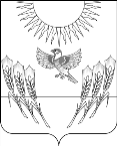 МУНИЦИПАЛЬНОГО РАЙОНА ВОРОНЕЖСКОЙ ОБЛАСТИП О С Т А Н О В Л Е Н И Еот   02 марта   2021 г. №      255   	            с. ВоробьевкаВ соответствии со статьями 5, 135, 144 Трудового кодекса Российской Федерации, статьей 40 Устава Воробьевского муниципального района, администрация Воробьевского муниципального района п о с т а н о в л я е т :1. Утвердить прилагаемое Положение об оплате труда работников казенных учреждений культуры Воробьевского муниципального района.2. Признать утратившим силу постановления администрации Воробьевского муниципального района:-  от 25.02.2010 г. № 54 «О введении новой системы оплаты труда для работников муниципальных учреждений культуры Воробьевского муниципального района- от 08.02.2017 г. № 38 «О внесении изменений в постановление администрации Воробьевского муниципального района от 25.02.2010 г. № 54 «О введении новой системы оплаты труда для работников муниципальных учреждений культуры Воробьевского муниципального района»- от 06.02.2018 г. № 77 «О внесении изменений в постановление администрации Воробьевского муниципального района от 25.02.2010 г. № 54 «О введении новой системы оплаты труда для работников муниципальных учреждений культуры Воробьевского муниципального района»3. Контроль за исполнением настоящего постановления возложить на руководителя отдела по культуре и туризму Чернышева И.П.Глава Воробьевского муниципального района                                 		М.П. ГордиенкоНачальник юридического отдела 						В.Г.КамышановУтвержденопостановлением  администрацииВоробьевского муниципального района Воронежской областиот 02.03. 2021г. № 255     Положение об оплате труда работников казенных учреждений культуры Воробьевского муниципального района1. Общие положения1.1. Настоящее положение об оплате труда работников казенных учреждений культуры Воробьевского муниципального района (далее положение) разработано в целях упорядочения системы оплаты труда и устанавливает порядок и условия оплаты труда работников казенных учреждений культуры  Воробьевского муниципального района, в отношении которых администрация Воробьевского муниципального района осуществляет функции и полномочия учредителя (далее – Учреждения, Учредитель). 1.2. Фонд оплаты труда работников учреждения формируется на календарный год, исходя из объема лимитов бюджетных обязательств районного бюджета.1.3. Система оплаты труда работников учреждения устанавливается с учетом Единого тарифно-квалификационного справочника работ и профессий рабочих (далее ЕТКС) и Единого квалификационного справочника должностей руководителей, специалистов и служащих.1.4. Месячная заработная плата работника, полностью отработавшего за этот период норму рабочего времени и выполнившего нормы труда (трудовые обязанности), не может быть ниже установленного законодательством минимального размера оплаты труда.1.5. Заработная плата работников учреждения (без учета премий и иных выплат стимулирующего характера) при изменении системы оплаты труда не может быть меньше заработной платы (без учета премий и иных выплат стимулирующего характера), выплачиваемой работникам до ее изменения, при условии сохранения объема трудовых (должностных) обязанностей работников и выполнения ими работ той же квалификации.1.6. Условия оплаты труда, включая размер оклада (должностного оклада) работника, повышающие коэффициенты к окладам, выплаты стимулирующего характера, выплаты компенсационного характера, являются обязательными для включения в трудовой договор. 1.7. Размеры окладов (должностных окладов, ставок заработной платы)  устанавливаются руководителем учреждения на основе требований к профессиональной подготовке и уровню квалификации, которые необходимы для осуществления соответствующей профессиональной деятельности (профессиональных квалификационных групп), с учетом сложности и объема выполняемой работы.1.8. Оплата труда работников, занятых по совместительству, совмещению, а также на условиях неполного рабочего времени производится пропорционально отработанному времени или в зависимости от выполненного объема работ.Определение размеров заработной платы по основной должности, а также по должности, занимаемой в порядке совместительства, производится раздельно по каждой из должностей. 1.9. Штатное расписание учреждения, согласованное с учредителем, утверждается руководителем учреждения и включает в себя все должности служащих (профессии рабочих) данного учреждения.Для выполнения работ, связанных с временным расширением объема оказываемых учреждением услуг, учреждение вправе осуществлять привлечение помимо работников, занимающих должности (профессии), предусмотренные штатным расписанием, других работников на условиях срочного трудового договора.Средства на оплату труда, формируемые за счет бюджетных ассигнований районного бюджета, могут направляться учреждением на выплаты стимулирующего характера,  формируемых за счет ассигнований районного бюджета.1.10. Лица,  не имеющие специальной подготовки или стажа работы, установленных в требованиях к квалификации, но обладающие достаточным практическим опытом и выполняющие качественно и в полном объеме, возложенные на них должностные обязанности, по рекомендации аттестационной комиссии могут быть назначены на соответствующие должности так же, как и лица, имеющие специальную подготовку.1.11. Руководитель  учреждения несет ответственность за своевременное и правильное установление размеров заработной платы работников согласно законодательству.2. Порядок и условия оплаты труда работников учреждения2.1. Оплата труда работников учреждения (включая руководителя учреждения, их заместителей и главных бухгалтеров) включает в себя:- оклад (должностной оклад, ставку заработной платы);- выплаты компенсационного характера;- выплаты стимулирующего характера.2.2. Оклады (должностные оклады, ставки заработной платы) работников устанавливаются на основе отнесения занимаемых ими должностей к профессиональным квалификационным группам должностей (далее - ПКГ), утвержденных приказами Минздравсоцразвития России. При установлении должностных окладов  работникам квалификационная категория учитывается по специальности, по которой им присвоена квалификационная категория.Размеры окладов (должностных окладов) по ПКГ специалистов и служащих, профессий рабочих устанавливаются в соответствии с приложением N 1 к настоящему Положению.2.3. С учетом условий труда работникам учреждения устанавливаются выплаты компенсационного характера, предусмотренные разделом 3 настоящего положения.2.4.Выплаты стимулирующего характера работникам учреждения устанавливаются в соответствии с разделом 4 настоящего положения.3. Порядок и условия установления выплат компенсационного характера3.1. Работникам учреждения могут осуществляться следующие выплаты компенсационного характера - за работу с вредными и (или) опасными условиями труда;- за работу в условиях, отклоняющихся от нормальных (при выполнении работ различной квалификации, совмещении профессий (должностей), сверхурочной работе, работе в ночное время, выходные и нерабочие праздничные дни и при выполнении работ в других условиях, отклоняющихся от нормальных);3.2. Выплата за работу с вредными и (или) опасными условиями труда, устанавливается в соответствии со статьей 147 Трудового кодекса Российской Федерации в размере не менее 4 процентов от оклада (должностного оклада) установленного для различных видов работ с нормальными условиями труда.3.3. Доплата за совмещение профессий (должностей) устанавливается работнику при совмещении им профессий (должностей). Размер доплаты и срок, на который она устанавливается, определяется по соглашению сторон трудового договора с учетом содержания и (или) объема дополнительной работы.3.4. Доплата за расширение зон обслуживания устанавливается работнику при расширении зон обслуживания. Размер доплаты устанавливается по соглашению сторон трудового договора с учетом содержания и (или) объема дополнительной работы3.5. Доплата за увеличение объема работы или исполнение обязанностей временно отсутствующего работника без освобождения от работы, определенной трудовым договором, устанавливается работнику в случае увеличения установленного ему объема работы или возложения на него обязанностей временно отсутствующего работника без освобождения от работы, определенной трудовым договором. Размер доплаты и срок, на который она устанавливается, определяется по соглашению сторон трудового договора с учетом содержания и (или) объема дополнительной работы. 3.6. Доплата за работу в ночное время производится работникам за каждый час работы в ночное время. Ночным считается время с 22 часов до 6 часов.Размер доплаты устанавливается в соответствии со статьей 154 Трудового кодекса Российской Федерации и Постановлением Правительства Российской Федерации от 22.07.2008 N 554 «О минимальном размере повышения оплаты труда за работу в ночное время».Размер доплаты составляет 20 процентов оклада (должностного оклада), рассчитанного за час работы, за каждый час работы в ночное время.Расчет доплаты за час работы в ночное время определяется путем деления оклада (должностного оклада) работника на среднемесячное количество рабочих часов в соответствующем календарном году в зависимости от продолжительности рабочей недели, устанавливаемой работнику.3.7. Работа в выходной или нерабочий праздничный день оплачивается работникам, привлекавшимся к работе в выходные и нерабочие праздничные дни, не менее чем в двойном размере.По желанию работника, работавшего в выходной или нерабочий праздничный день, ему может быть предоставлен другой день отдыха. В этом случае работа в выходной или нерабочий праздничный день оплачивается в одинарном размере, а день отдыха оплате не подлежит.Размер доплаты составляет не менее не менее одинарной дневной или часовой ставки (части оклада (должностного оклада) за день или час работы) сверх оклада (должностного оклада), если работа в выходной или нерабочий праздничный день производилась в пределах месячной нормы рабочего времени, и в размере не менее двойной дневной или часовой ставки (части оклада (должностного оклада) за день или час работы) сверх оклада (должностного оклада), если работа производилась сверх месячной нормы рабочего времени.3.8.  Доплата за сверхурочную работу производится в соответствии со статьей 152 Трудового кодекса Российской Федерации за первые два часа работы не менее чем в полуторном размере, за последующие часы - не менее чем в двойном размере. По желанию работника сверхурочная работа вместо повышенной оплаты может компенсироваться предоставлением дополнительного времени отдыха, но не менее времени, отработанного сверхурочно.3.9. Выплаты компенсационного характера (надбавки, доплаты) устанавливаются в процентах к окладу (должностному окладу, ставке заработной платы) работника или в абсолютных размерах при наличии оснований для их выплаты.3.10. Конкретные размеры и условия выплат компенсационного характера устанавливаются:- руководителю учреждения - на основании распоряжения  администрации Воробьевского муниципального района;- остальным работникам - локальными нормативными актами, принимаемыми учреждением с учетом мнения представительного органа работников и обеспеченности учреждения финансовыми средствами. 3.11. Начисление всех компенсационных выплат не образует нового оклада и не учитывается при начислении стимулирующих выплат.4. Выплаты стимулирующего характера, порядок и условия их установления 4.1. В учреждении, с учетом обеспечения финансовыми средствами, работникам могут устанавливаться следующие виды выплат стимулирующего характера:  -  надбавка за выслугу лет;- повышающий коэффициент к окладу за профессиональное мастерство; - премиальные выплаты по итогам работы.4.2. Стимулирующая надбавка за выслугу лет – устанавливается работникам,  в зависимости от стажа работы в учреждениях культуры. Размеры надбавок за выслугу лет устанавливаются в процентах от должностного оклада:1) при выслуге лет от 3 до 8 лет – 10 процентов;2) при выслуге лет от 8 до 13 лет – 15 процентов;3) при выслуге лет от 13 до 18 лет – 20 процентов;4) при выслуге лет от 18 до 23  лет – 25 процентов;3) при выслуге лет свыше 23  лет – 30 процентов.4.3. Персональный повышающий коэффициент к окладу может быть установлен работнику с учетом уровня его профессиональной подготовки, сложности, важности выполняемой работы, степени самостоятельности и ответственности при выполнении поставленных задач руководителем учреждения  и других факторов. Решение об установлении персонального повышающего коэффициента к окладу и его размерах принимается руководителем  учреждения персонально в отношении конкретного работника. Предельный размер повышающего коэффициента - 200%.Повышающий коэффициент устанавливается на определенный период времени (квартал, год) в течение соответствующего календарного года.4.4. Применение всех стимулирующих выплат, устанавливаемых в процентном отношении к окладу, не образует новый оклад и не учитывается при начислении компенсационных выплат.4.5. В целях поощрения работников за выполненную работу в учреждениях могут быть установлены следующие премиальные выплаты:- по итогам работы за месяц;- единовременные премии.Премирование осуществляется по решению руководителя учреждения в пределах бюджетных ассигнований на оплату труда работников учреждения.4.5.1. Премия по итогам работы за месяц выплачивается в целях поощрения работников за общие результаты труда, по итогам работы.При премировании учитываются следующие критерии:- успешное и добросовестное выполнение работником своих должностных обязанностей в соответствующем периоде;- инициатива, творчество и применение в работе современных форм и методов организации труда;- качественная подготовка и проведение мероприятий, связанных с уставной деятельностью учреждения;- выполнение порученной работы, связанной с обеспечением рабочего процесса или уставной деятельности учреждения. Работнику, проработавшему неполный период, принятый в качестве расчетного для установления премий, в связи с увольнением по инициативе работника и иным основаниям, не связанным с нарушением трудовой дисциплины и другими виновными действиями, предусмотренными трудовым законодательством, а также работнику, вновь поступившему на работу, премия за период рассчитывается пропорционально отработанному времени.Работнику, имеющему дисциплинарное взыскание, премия не устанавливается и не выплачивается.4.5.2. Размер ежемесячной премии составляет 20 % от  должностного оклада.4.5.3. Работникам учреждения выплачиваются единовременные премии в пределах экономии бюджетных ассигнований, предусмотренных на оплату труда работников учреждения по итогам выполнения особо важных и сложных заданий.5. Условия оплаты труда руководителя  учреждения, егозаместителей и главного бухгалтера5.1. Заработная плата руководителя учреждения, заместителей руководителя и главного бухгалтера состоит из должностного оклада, выплат компенсационного и стимулирующего характера.5.2. Условия оплаты труда руководителя учреждения устанавливаются в трудовом договоре, заключаемом на основе типовой формы трудового договора с руководителем государственного (муниципального) учреждения, утвержденной Постановлением Правительства Российской Федерации от 12.04.2013 N 329 «О типовой форме трудового договора с руководителем государственного (муниципального) учреждения».5.3. Должностной оклад руководителя учреждения, определяется трудовым  договором в зависимости от сложности труда, в том числе с учетом масштаба управления и особенностей деятельности и значимости учреждения.5.4. Размеры должностных окладов заместителя руководителя и главного бухгалтера учреждения устанавливаются на 10 - 30 процентов ниже должностного оклада руководителя учреждения.5.5. Руководителю учреждения правовым актом Учредителя устанавливаются выплаты компенсационного характера в соответствии с разделом 3 настоящего Положения.5.6. Выплаты стимулирующего характера руководителю учреждения устанавливаются Учредителем в соответствии с разделом 4 настоящего Положения.5.6.1. Премиальные выплаты по итогам работы за месяц осуществляются с учетом результатов деятельности данного учреждения. Размер премиальных выплат по итогам работы за период определяется трудовым договором. На основании правого акта Работодателя ежемесячная премия за определенный период может не выплачиваться, либо выплачиваться в меньшем размере: в случае не достижения установленных учреждению показателей деятельности; при применении к руководителю дисциплинарных взысканий; иных случаях предусмотренных трудовым законодательством и иными актами, содержащие нормы трудового права.5.6.2. Премирование руководителя учреждения за выполнение особо важных и сложных заданий осуществляется единовременно по итогам выполнения особо важных и сложных заданий с целью поощрения за оперативность и качественный результат труда.Размер премии устанавливается правовым актом Учредителя на основании ходатайства (по согласованию) с руководителем отдела по культуре и туризму администрации Воробьевского муниципального района .5.7. Заместителю руководителя и главному бухгалтеру учреждения выплаты компенсационного и стимулирующего характера устанавливаются в соответствии с разделами 3 и 4 настоящего Положения.5.8. Руководителю, заместителю руководителя и главному бухгалтеру учреждения могут осуществляться иные выплаты, установленные пунктами 6.1 и 6.2 раздела 6 настоящего Положения.5.9. Предельный уровень соотношения среднемесячной заработной платы руководителя, заместителей руководителя, главного бухгалтера учреждения и среднемесячной заработной платы работников этого учреждения (без учета заработной платы соответствующего руководителя, заместителей руководителя, главного бухгалтера) устанавливается учредителем в кратности от 1 до 8.Соотношение среднемесячной заработной платы руководителя, заместителей руководителя, главного бухгалтера учреждения и среднемесячной заработной платы работников этого учреждения, формируемой за счет всех источников финансового обеспечения, рассчитывается за календарный год.Соотношение среднемесячной заработной платы руководителя, заместителей руководителя, главного бухгалтера учреждения и среднемесячной заработной платы работников этого учреждения определяется путем деления среднемесячной заработной платы соответствующего руководителя, заместителя руководителя, главного бухгалтера на среднемесячную заработную плату работников учреждения. Определение среднемесячной заработной платы в указанных целях осуществляется в соответствии с Положением об особенностях порядка исчисления средней заработной платы, утвержденным Постановлением Правительства Российской Федерации от 24 декабря 2007 года N 922 «Об особенностях порядка исчисления средней заработной платы».6. Другие вопросы оплаты труда6.1. При наличии экономии фонда оплаты труда на основании личного заявления и подтверждающих документов руководителю и работникам учреждения может быть оказана единовременная материальная помощь в размере не более двух окладов (должностных окладов) в следующих случаях:- при регистрации брака на основании копии свидетельства о регистрации брака;- при рождении ребенка на основании копии свидетельства о рождении;- в случае смерти близких родственников (родители, супруг(а), дети) на основании копии свидетельства о смерти и документов, подтверждающих родство;- в связи с утратой или повреждением имущества в результате стихийного бедствия, пожара, кражи, аварий систем водоснабжения, отопления и других чрезвычайных обстоятельств;- в случае нуждаемости в лечении;- в связи с расходами, произведенными на лечение, в связи с продолжительной болезнью;- в связи с тяжелым материальным положением в семье.Решение о конкретном размере единовременной материальной помощи принимает:- работникам - руководитель учреждения;- руководителю учреждения - учредитель.6.2. При наличии экономии фонда оплаты труда руководителю и работникам учреждения может выплачиваться премия в размере до одного оклада (должностного оклада):- в связи с профессиональными праздниками;- в связи с юбилейными датами (50, 55, 60, 65, 70 лет со дня рождения);- при награждении государственными, ведомственными наградами, наградами Воробьевского муниципального района, награждении государственными и ведомственными знаками отличия, при присвоении почетных званий Российской Федерации, Воронежской области, Воробьевского муниципального района, поощрении почетной грамотой или благодарностью Министерства культуры Российской Федерации, губернатора Воронежской области, правительства Воронежской области, департамента культуры и туризма Воронежской области.- при увольнении в связи с выходом на пенсию.Решение о конкретном размере премии принимает:- работникам - руководитель учреждения;- руководителю учреждения - учредитель.6.3. По должностям служащих (профессиям рабочих), размеры окладов по которым не определены настоящим Положением, размеры окладов устанавливаются по решению руководителя учреждения, но не более чем оклад руководителя учреждения.6.4. В случае задержки выплаты работникам заработной платы и других нарушений оплаты труда руководитель учреждения несет ответственность в соответствии с законодательством Российской Федерации6.5. К основному персоналу учреждения относятся работники, непосредственно обеспечивающие выполнение основных функций, для реализации которых создано учреждение (приложение № 2). Приложение № 1к положению по оплате труда работников казенных учреждений культуры Воробьевского муниципального района Размеры должностных окладовработников учреждений культуры по профессиональным квалификационным группам (ПКГ)1. Профессиональные квалификационные группы должностей работников, относящихся к сфере культуры, искусства и кинематографии(приказ Минздравсоцразвития России от 31.08.. № 570)2. Профессиональные квалификационные группыобщеотраслевых должностей руководителей, специалистов и служащих(Приказ Минздравсоцразвития РФ от 29.05.2008 N 247н)3. Профессиональные квалификационные группы общеотраслевых профессий рабочих (приказ Минздравсоцразвития России  от 29.05.2008 г. № 248н)Приложение № 2к положению по оплате труда работников казенных учреждений культуры Воробьевского муниципального района Перечень должностей работников (профессий), относимых к основному персоналуЗаведующий, библиограф, библиотекарь, методист, ведущий методист₽, хормейстер, методист клубных учреждений, ведущий методист, редактор, специалист, ведущий специалист, руководитель клубных формирований, аккомпаниатор, руководитель кружка, ведущий дискотеки, звукооператор, художник-декоратор, художник по свету, культорганизатор, администратор,  мастер, старший мастер, экономист, бухгалтер, руководитель (заведующий) отделом (сектором), оператор по свету, музейный работник, светооператор.Об утверждении положения об оплате труда работников казенных учреждений культуры Воробьевского муниципального района.Наименование должности, отнесенной к профессиональной квалификационной группеРазмер оклада  по должности (руб.)12Профессиональная квалификационная группа «Должности работников культуры, искусства и кинематографии среднего звена»12400Профессиональная квалификационная группа «Должности работников культуры и искусства ведущего звена»13630Профессиональная квалификационная группа «Должности руководящего состава учреждений культуры, искусства и кинематографии»16700Квалификационный уровеньРазмер должностного оклада (руб.)ПГК «Общеотраслевые должности служащих первого уровня»ПГК «Общеотраслевые должности служащих первого уровня»1 квалификационный уровень13630ПКГ «Общеотраслевые должности служащих третьего уровня»ПКГ «Общеотраслевые должности служащих третьего уровня»1 квалификационный уровень15800ПКГ «Общеотраслевые должности служащих четвертого уровня»ПКГ «Общеотраслевые должности служащих четвертого уровня»1 квалификационный уровень (начальник отдела)16700Квалификационный уровень, наименование профессииРазмер должностного оклада (руб.)ПГК «Общеотраслевые профессии рабочих первого уровня»ПГК «Общеотраслевые профессии рабочих первого уровня»1 квалификационный уровень9800ПКГ «Общеотраслевые профессии рабочих второго уровня»ПКГ «Общеотраслевые профессии рабочих второго уровня»1 квалификационный уровень10300ПКГ «Общеотраслевые профессии рабочих четвертого уровня»ПКГ «Общеотраслевые профессии рабочих четвертого уровня»1 квалификационный уровень16700